18.03.2016__                                                                                            97 п___с.ГрачевкаО внесении изменений  в постановление администрации муниципального образования Грачевский район от 09.10.2013  №1011-п    В соответствии с решениями Совета депутатов муниципального образования Грачевский район от 21.12.2015 №29-рс «О внесении изменений в решение Совета депутатов от 23.12.2014г №319- рс», от 18.03.2016 №44-рс «О внесение изменений в решение Совета депутатов от 21.12.2016 № 30-рс», в соответствии с постановлением  администрации Грачевского района от 17.08.2015 №535-п  «Об утверждении порядка разработки, реализации и оценки эффективности муниципальных программ Грачевского района Оренбургской области» п о с т а н о в л я ю:        1. Внести в приложение № 1 к постановлению администрации  района от 09.10.2013 №1011-п «Об утверждении муниципальной программы «Развитие культуры Грачевского района» на 2014-2021 годы» следующие изменения:        1.1. В паспорте муниципальной программы «Развитие культуры Грачевского района на 2014-2021 годы», абзац «Объёмы бюджетных ассигнований программы» словосочетание «342869,8 тыс.рублей» заменить на словосочетание «343387,1 тыс.рублей», словосочетание «2015 год – 42149,8 тыс.рублей» заменить на словосочетание «2015 год – 43485,3 тыс.рублей», словосочетание «2016 год – 43446,2 тыс.рублей» заменить на словосочетание «2016 год –42628,0 тыс.рублей».       1.2. В разделе 5 «Ресурсное  обеспечение реализации муниципальной программы»  словосочетание «342869,8 тыс.рублей» заменить на словосочетание «343387,1тыс.рублей», словосочетание «2015год – 42149,8 тыс.рублей» заменить на словосочетание «2015год – 43485,3 тыс.рублей», словосочетание «2016 год – 43446,2 тыс.рублей» заменить на словосочетание «2016 год –42628,0 тыс.рублей».          2. Приложение № 3 к муниципальной программе «Развитие культуры Грачевского района на 2014-2021годы» изложить в новой редакции согласно приложению №1 к настоящему постановлению.         3. В приложение № 4 к муниципальной программе «Развитие культуры Грачевского района на 2014-2021годы» внести следующие изменения:        3.1. В паспорте подпрограммы  «Развитие дополнительного образования в области культуры и искусства», абзац «Объемы бюджетных ассигнований подпрограммы» словосочетание «40042,7 тыс.рублей» заменить на словосочетание «39988,2тыс.рублей», словосочетание «2015год– 4406,0тыс.рублей» заменить на словосочетание «2015 год -4436,5 тыс.рублей», словосочетание «2016 год– 4686,0 тыс.рублей» заменить на словосочетание «2016 год -4691,0 тыс.рублей» .         3.2. В разделе  4 «Ресурсное  обеспечение подпрограммы»  словосочетание «40042,7 тыс.рублей» заменить на словосочетание «39988,2 тыс.рублей», словосочетание «2015год– 4406,0 тыс.рублей» заменить на словосочетание «2015год -4436,5 тыс.рублей», словосочетание «2016год– 4686,0 тыс.рублей» заменить на словосочетание «2016год -4691,0 тыс.рублей».         4. В приложение № 5 к муниципальной программе «Развитие культуры Грачевского района на 2014-2021годы» внести следующие изменения:         4.1. В паспорте подпрограммы «Развитие музейного дела», абзац «Объемы бюджетных ассигнований подпрограммы» словосочетание «13475,0 тыс.рублей» заменить на словосочетание «13647,8 тыс.рублей», словосочетание «2015 год– 1518,6 тыс.рублей» заменить на словосочетание «2015 год -1719,4 тыс.рублей», словосочетание «2016 год– 1448,0 тыс.рублей» заменить на словосочетание «2016 год -1420,0 тыс.рублей» .         4.2.В разделе  4  «Ресурсное  обеспечение подпрограммы»  словосочетание «13475,0 тыс.рублей» заменить на словосочетание «13647,8 тыс.рублей», словосочетание «2015год– 1518,6 тыс.рублей» заменить на словосочетание «2015 год -1719,4 тыс.рублей», словосочетание «2016 год– 1448,0 тыс.рублей» заменить на словосочетание «2016 год -1420,0 тыс.рублей».         5. В приложение № 6 к муниципальной программе «Развитие культуры Грачевского района на 2014-2021годы» внести следующие изменения:        5.1. В паспорте подпрограммы «Развитие библиотечного дела», абзац «Объемы бюджетных ассигнований подпрограммы» словосочетание «60540,5 тыс.рублей» заменить на словосочетание «61171,6 тыс.рублей», словосочетание «2015год– 7374,2 тыс.рублей» заменить на словосочетание «2015год -7755,5 тыс.рублей», словосочетание «2016год– 7824,2 тыс.рублей» заменить на словосочетание «2016год -8074,0 тыс.рублей».         5.2. В разделе 4 «Ресурсное  обеспечение подпрограммы»  словосочетание «60540,5 тыс.рублей» заменить на словосочетание «61171,6 тыс.рублей», словосочетание «2015год– 7374,2 тыс.рублей» заменить на словосочетание «2015год -7755,5 тыс.рублей», словосочетание «2016год– 7824,2 тыс.рублей» заменить на словосочетание «2016год -8074,0 тыс.рублей».          6. В приложение № 7 к муниципальной программе «Развитие культуры Грачевского района на 2014-2021годы» внести следующие изменения:         6.1. В паспорте подпрограммы «Развитие культурно-массовой деятельности. Поддержка народного творчества», абзац «Объемы бюджетных ассигнований подпрограммы» словосочетание «165449, тыс.рублей» заменить на словосочетание «165675,7 тыс.рублей», словосочетание «2015год– 20899,0 тыс.рублей» заменить на словосочетание «2015год -21582,1 тыс.рублей», словосочетание «2016год– 20844,0 тыс.рублей» заменить на словосочетание «2016год -20387,0 тыс.рублей» .         6.2. В разделе 4  «Ресурсное  обеспечение подпрограммы»  словосочетание «165449 тыс.рублей» заменить на словосочетание «165675,7 тыс.рублей», словосочетание «2015год– 20899,0 тыс.рублей» заменить на словосочетание «2015год -21582,1 тыс.рублей», словосочетание «2016год– 20844,0 тыс.рублей» заменить на словосочетание «2016год -20387,0 тыс.рублей».         7. Контроль за исполнением настоящего постановления возложить на заместителя главы администрации по социальным вопросам Ю.М.Бурдакову.        8. Постановление вступает в силу со дня его подписания и подлежит размещению на официальном сайте администрации муниципального образования Грачевский район.Глава района	              С.А.АверкиевРазослано: Бурдаковой Ю.М., финансовый отдел, отдел экономики,  организационно-правовой отдел, Счетная палата, отдел культуры.Ресурсное обеспечение реализации муниципальной программы «Развитие культуры Грачевского района» на 2014-2021 годы                                                                                                                                                                                                                         (тыс.рублей)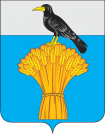 АДМИНИСТРАЦИЯ  МУНИЦИПАЛЬНОГО ОБРАЗОВАНИЯ  ГРАЧЕВСКИЙ  РАЙОН  ОРЕНБУРГСКОЙ ОБЛАСТИП О С Т А Н О В Л Е Н И ЕПриложение №1к постановлениюадминистрации района _18.03.2016___№_97 п__Приложение №3к муниципальной программе «Развитие культуры Грачевского района» на 2014-2021 годы№ п/пстатусНаименование муниципальной программы, подпрограммы, основного мероприятияГлавный распределитель бюджетных средствКод бюджетной классификацииКод бюджетной классификацииКод бюджетной классификацииОбъем бюджетных ассигнованийОбъем бюджетных ассигнованийОбъем бюджетных ассигнованийОбъем бюджетных ассигнованийОбъем бюджетных ассигнованийОбъем бюджетных ассигнованийОбъем бюджетных ассигнованийОбъем бюджетных ассигнований№ п/пстатусНаименование муниципальной программы, подпрограммы, основного мероприятияГлавный распределитель бюджетных средствГРБСРзПрЦСР201420152016201720182019202020211234567891011121314151Муниципальная программа«Развития культуры Грачевского района» на 2014-2021годыВсего17666,543485,342628,044790,3463234790449535510551Муниципальная программа«Развития культуры Грачевского района» на 2014-2021годыОтдел культуры 281ХХ1.1.Подпрограмма 1«Развитие дополнительного образования в области культуры и искусства»Отдел культуры администрации Грачевского района281070200000005109,44436,546914835,349795127535055501.1.1.Основное мероприятие 1.1Обеспечение деятельности учреждения развития дополнительного образованияОтдел культуры администрации Грачевского района2810702081210139564375------1.1.1.Основное мероприятие 1.1Обеспечение деятельности учреждения развития дополнительного образованияОтдел культуры администрации Грачевского района28107020810121010--46514785,349295077530055001.1.2.Основное мероприятие 1.2Поддержка и развитие дополнительного образования в сфере культуры Отдел культуры администрации Грачевского района281070208123011531-50505050501.1.3.Основное мероприятие 1.3Ремонтные, противоаварийные, противопожарные мероприятияОтдел культуры администрации Грачевского района281070208150141138,427,4------1.1.3.Основное мероприятие 1.3Ремонтные, противоаварийные, противопожарные мероприятияОтдел культуры администрации Грачевского района28107020810123010--40-----1.1.4.Основное мероприятие 1.4Энергосбережение  и повышение энергетической эффективности в учреждение.  Отдел культуры админист- рации Грачевского района28107020818069-3,1------1.2Подпрограмма 2«Развитие музейного дела»Отдел культуры администрации Грачевского района281080100000002615,41719,41420148615151590162216801.2.1Основное мероприятие 2.1Обеспечение  деятельности музеяОтдел культуры администрации Грачевского района281080108320039961119------1.2.1Основное мероприятие 2.1Обеспечение  деятельности музеяОтдел культуры администрации Грачевского района28108010830120030--1405147615001550159716501.2.2Основное мероприятие 2.2Поддержка и развитие музеяОтдел культуры администрации Грачевского района281080108320031619,4419,6-10152025301.2.2Основное мероприятие 2.2Поддержка и развитие музеяОтдел культуры администрации Грачевского района28108010835147-100------1.2.3Основное мероприятие 2.3Ремонтные, противоаварийные, противопожарные мероприятияОтдел культуры администрации Грачевского района28108010832301-80,8------1.2.3Основное мероприятие 2.3Ремонтные, противоаварийные, противопожарные мероприятияОтдел культуры администрации Грачевского района28108010830223010--15--20--Основное мероприятие 2,4  Энергосбережение  и повышение энергетической эффективности в учреждение.Отдел культуры админист- рации Грачевского района281----------1.3Программа 3«Развитие библиотечного дела»Отдел культуры администрации Грачевского района281080100000001435,17755,58074811085008810910293851.3.1Основное мероприятие 3.1Обеспечение  библиотечной деятельности Отдел культуры администрации Грачевского района28108010842016-6638------1.3.1Основное мероприятие 3.1Обеспечение  библиотечной деятельности Отдел культуры администрации Грачевского района28108010840120160--6937690072007400760078001.3.2Основное мероприятие 3.2Финансовое обеспечение методической деятельностиОтдел культуры администрации Грачевского района28108010842004534647------1.3.2Основное мероприятие 3.2Финансовое обеспечение методической деятельностиОтдел культуры администрации Грачевского района28108010840220010--6476707007307527751.3.3Основное мероприятие 3.3Поддержка и развитие библиотечного делаОтдел культуры администрации Грачевского района28108010842203901,1300------1.3.3Основное мероприятие 3.3Поддержка и развитие библиотечного делаОтдел культуры администрации Грачевского района28108010840322030--4505005506006507001.3.3Основное мероприятие 3.3Поддержка и развитие библиотечного делаОтдел культуры администрации Грачевского района28108010845144-11,2------1.3.3Основное мероприятие 3.3Поддержка и развитие библиотечного делаОтдел культуры администрации Грачевского района28108010845148-50------1.3.3Основное мероприятие 3.3Поддержка и развитие библиотечного делаОтдел культуры администрации Грачевского района28108010845146-66,7-------1.3.4Основное мероприятие 3.4Ремонтные, противоаварийные, противопожарные мероприятияОтдел культуры администрации Грачевского района28108010842301---------1.3.4Основное мероприятие 3.4Ремонтные, противоаварийные, противопожарные мероприятияОтдел культуры администрации Грачевского района28108010840423010--404050801001101.3.5.Основное мероприятие 3.5Энергосбережение  и повышение энергетической эффективности в учреждение.  Отдел культуры админист- рации Грачевского района281 0801 0842301 -42,6------1.4Подпрограмма 4«Развитие культурно-массовой деятельности. Поддержка народного творчества»Отдел культуры администрации Грачевского района281080100000008506,621582,12038721500222502300023850246001.4.1Основное мероприятие 4.1Обеспечение  культурно-досуговой деятельности.Отдел культуры администрации Грачевского района28108010822015-17126------1.4.1Основное мероприятие 4.1Обеспечение  культурно-досуговой деятельности.Отдел культуры администрации Грачевского района28108010820320150--1775719300199002050021200218001.4.2Основное мероприятие 4.2Финансовое обеспечение методической деятельностиОтдел культуры администрации Грачевского района28108010822001203 432------1.4.2Основное мероприятие 4.2Финансовое обеспечение методической деятельностиОтдел культуры администрации Грачевского района28108010820120010--4324505005506006501.4.3Основное мероприятие 4.3Поддержка и развитие культурно-досуговой деятельностиОтдел культуры администрации Грачевского района2810801082200251651702,7------1.4.3Основное мероприятие 4.3Поддержка и развитие культурно-досуговой деятельностиОтдел культуры администрации Грачевского района281080108202200201900145015001550160016501.4.3Основное мероприятие 4.3Поддержка и развитие культурно-досуговой деятельностиОтдел культуры администрации Грачевского района28108010828032-1255------1.4.4Основное мероприятие 4.4Ремонтные, противоаварийные, противопожарные мероприятияОтдел культуры администрации Грачевского района281080108223013138,61066,4------1.4.4Основное мероприятие 4.4Ремонтные, противоаварийные, противопожарные мероприятияОтдел культуры администрации Грачевского района28108010820423010--2983003504004505001.4.5.Основное мероприятие 4.5Энергосбережение  и повышение энергетической эффективности в учреждение.  Отдел культуры админист- рации Грачевского района-----------Основное мероприятие 1Обеспечение выполнения муниципальной программы «Развитие культуры Грачевского района»Отдел культуры администрации Грачевского района28108040851002-1215------Основное мероприятие 1Обеспечение выполнения муниципальной программы «Развитие культуры Грачевского района»Отдел культуры администрации Грачевского района28108040800110020-112611241150117012001220Основное мероприятие 1Обеспечение выполнения муниципальной программы «Развитие культуры Грачевского района»Отдел культуры администрации Грачевского района28108040852005-2100,5------Основное мероприятие 1Обеспечение выполнения муниципальной программы «Развитие культуры Грачевского района»Отдел культуры администрации Грачевского района28108040800170010-220224602500257526502730Основное мероприятие 1Обеспечение выполнения муниципальной программы «Развитие культуры Грачевского района»Отдел культуры администрации Грачевского района28108040852015-3855,4------Основное мероприятие 1Обеспечение выполнения муниципальной программы «Развитие культуры Грачевского района»Отдел культуры администрации Грачевского района28108040800120150-377942004326450046004700Основное мероприятие 1Обеспечение выполнения муниципальной программы «Развитие культуры Грачевского района»Отдел культуры администрации Грачевского района28108040852016-670,9-Основное мероприятие 1Обеспечение выполнения муниципальной программы «Развитие культуры Грачевского района»Отдел культуры администрации Грачевского района28108040800120160-79992595398210111040Основное мероприятие 2Компенсация расходов на оплату жилых помещений отопления и освещения педагогическим работникам, работающим в сельской местностиОтдел культуры администрации Грачевского района28110030868079-150------Основное мероприятие 2Компенсация расходов на оплату жилых помещений отопления и освещения педагогическим работникам, работающим в сельской местностиОтдел культуры администрации Грачевского района28110030800280790--150150150150150150